7.Grupa „Misie”     16.04.2020.Temat kompleksowy: Tajemnice książekTemat dnia: Jesteśmy autorami- Piosenka na powitanie „Wszyscy są” Wszyscy są, witam Was, zaczynamy, już czas – robimy ukłon rękomaJestem ja, jesteś Ty – pokazujemy na siebie i drugą osobęRaz, dwa, trzy - klaszczemy w ręce  (wszystko powtarzamy 3x)- zestaw ćwiczeń porannych„Wąską ścieżką” – dziecko przechodzi po rozłożonej skakance (sznurku)„Dzieci i pszczoła” – dzieci biegają po sali, zbierają kwiatki. Na odgłos bzyczenia pszczoły uciekają do domu (wyznaczone miejsce)„Obiegnij swoją parę” – w parach stoimy naprzeciw siebie. Na sygnał biegniemy na miejsce naszej pary. Powtarzamy 3 razy.- 1. „Rodzaje książek” – wprowadzenie klasyfikacji ze względu na rodzaj.Przyjrzyj się książkomOpisz ich wyglądCzy wszystkie są takie same?Czym się różnią?po obejrzeniu obrazków Dokończ zdanie (do każdego obrazka) Ta książka mogłaby być dla kogoś, kto lubi…………..    książka kucharska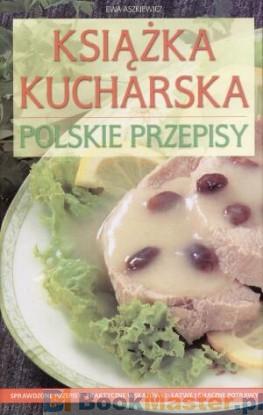 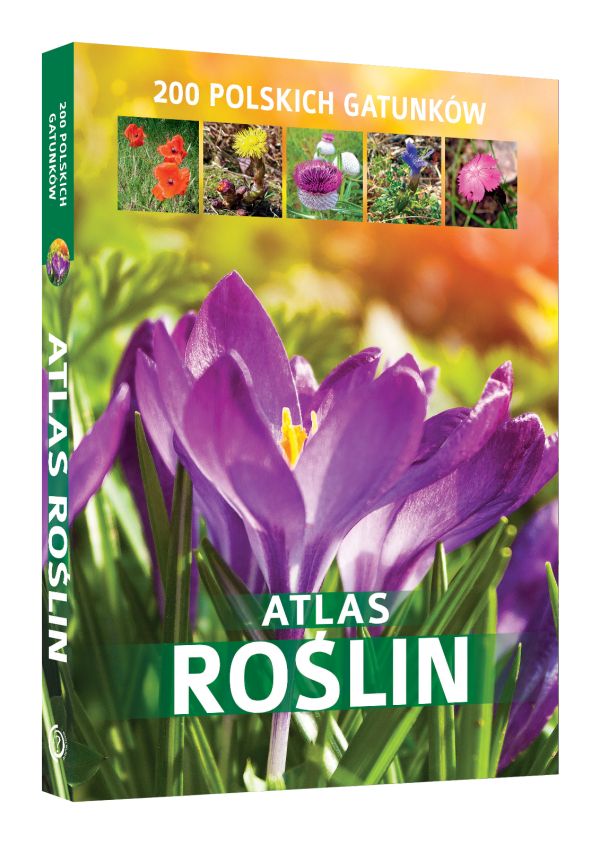                                         atlas   album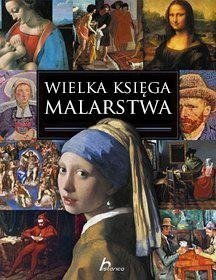    bajki dla dzieci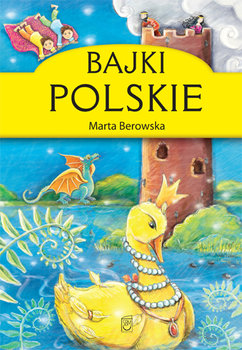    słownik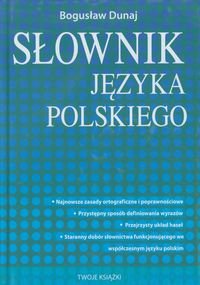    encyklopedia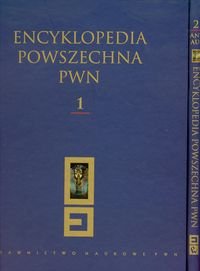 - wykonaj ćwiczenie KP4.6 – doskonalenie zdolności grafomotorycznych i percepcji wzrokowej, dekodowanie.- „części książki” – globalne czytanie wyrazów (przeczytaj z kimś dorosłym), wymień litery, które znaszksiążkaautorokładkailustracjatytułspis treścigrzbiet- „Quiz” – rozpoznawanie zdań prawdziwych i fałszywych.Po wysłuchaniu zdania powiedz prawda lub fałsz.- Okładka to zewnętrzna część książki.- Autor to osoba, która napisała książkę.- Każda książka ma 5 stron.- Spis treści to miejsce, gdzie umieszczone jest nazwisko autora.- Ilustracja to rysunek w książce.- Ilustracje zawsze muszą być kolorowe.- Grzbiet książki to inna nazwa pierwszej strony.- Spis treści pozwala zobaczyć, co zawiera książka i na których stronach.- Okładka jest w środku książki.- wykonaj ćwiczenie KP4.7b – doskonalenie twórczego myślenia                         i zdolności grafomotorycznych, przypomnienie rodzajów książek- 2. „Książkę mam, Tobie dam” – zabawa rytmiczna z woreczkiem lub piłeczką https://www.youtube.com/watch?v=T5pSkBt3k2gCzęść pierwsza – „worek ma – Tobie da”  x 4  (przekładanie woreczka               z ręki do ręki)Część druga skoczna – „ja – Tobie, ja – Tobie”  (podawanie woreczka drugiej osobie)- „Ilustracja” – praca plastyczna – dzieci tworzą ilustrację do swojej ulubionej książki (technika dowolna)